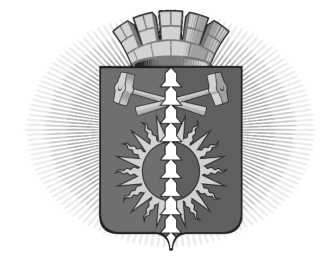 АДМИНИСТРАЦИЯ ГОРОДСКОГО ОКРУГА ВЕРХНИЙ ТАГИЛПОСТАНОВЛЕНИЕот 30.03.2021 от 30.03.2021 № 158№ 158№ 158г. Верхний Тагилг. Верхний Тагилг. Верхний Тагилг. Верхний Тагилг. Верхний Тагилг. Верхний ТагилО внесении изменений в Административный регламент осуществления муниципального контроля в сфере благоустройства на территории городского округа Верхний Тагил, утвержденный Постановлением администрации городского округа Верхний Тагил от 18.01.2016 года № 24 О внесении изменений в Административный регламент осуществления муниципального контроля в сфере благоустройства на территории городского округа Верхний Тагил, утвержденный Постановлением администрации городского округа Верхний Тагил от 18.01.2016 года № 24 О внесении изменений в Административный регламент осуществления муниципального контроля в сфере благоустройства на территории городского округа Верхний Тагил, утвержденный Постановлением администрации городского округа Верхний Тагил от 18.01.2016 года № 24 О внесении изменений в Административный регламент осуществления муниципального контроля в сфере благоустройства на территории городского округа Верхний Тагил, утвержденный Постановлением администрации городского округа Верхний Тагил от 18.01.2016 года № 24 О внесении изменений в Административный регламент осуществления муниципального контроля в сфере благоустройства на территории городского округа Верхний Тагил, утвержденный Постановлением администрации городского округа Верхний Тагил от 18.01.2016 года № 24 О внесении изменений в Административный регламент осуществления муниципального контроля в сфере благоустройства на территории городского округа Верхний Тагил, утвержденный Постановлением администрации городского округа Верхний Тагил от 18.01.2016 года № 24 Рассмотрев предложение Прокуратуры города Кировграда Свердловской области от 10.02.2021 № 01-22,в соответствии со статьей 9 Федерального закона от 26 декабря 2008 года № 294-ФЗ «О защите прав юридических лиц и индивидуальных предпринимателей при осуществлении государственного контроля (надзора) и муниципального контроля», руководствуясь Уставом городского округа Верхний Тагил, Администрация городского округа Верхний ТагилПОСТАНОВЛЯЕТ:1. Внести в Административныйрегламент осуществления муниципального контроля в сфере благоустройства на территории городского округа Верхний Тагил, утвержденный Постановлением администрации городского округа Верхний Тагил от 18.01.2016 года № 24 (далее – Административный регламент) следующие изменения:1.1. По всему тексту Административного регламента вместо слов «органы прокуратуры» читать слова «прокуратура города Кировграда»;1.2. Пункт 3.1. Административного регламента изложить в новой редакции:«3.1. Мероприятия по муниципальному контролю за соблюдением законодательства в сфере благоустройства на территории городского округа Верхний Тагилвключает в себя следующие административные процедуры:1) составление ежегодного плана проведения плановых проверок;2) организация и проведение плановой проверки;3) организация и проведение внеплановой проверки;4) оформление результата проверки;5) принятие мер по фактам нарушений, выявленных при проведении проверки.».1.3. Подпункт 3.1. пункта3 Административного регламента дополнить подпунктами следующего содержания:«3.1.1. Составление ежегодного плана проведения плановых проверок:3.1.1.1.Основанием для начала процедуры является наступление срока подготовки проекта ежегодного плана проведения плановых проверок, установленного законодательством Российской Федерации и законами Свердловской области.3.1.1.2. Проект ежегодного плана проведения плановых проверок разрабатывается специалистом Администрации городского округа Верхний Тагил, ответственным за подготовку плана, в соответствии с типовой формой, утвержденной Постановлением Правительства Российской Федерации от 30 июня 2010 года № 489 «Об утверждении Правил подготовки органами государственного контроля (надзора) и органами муниципального контроля ежегодных планов проведения плановых проверок юридических лиц и индивидуальных предпринимателей».3.1.1.3. Основанием для включения плановой проверки в ежегодный план проведения плановых проверок является истечение трех лет со дня:1) государственной регистрации юридического лица, индивидуального предпринимателя;2) окончания проведения последней плановой проверки юридического лица, индивидуального предпринимателя;3) начала осуществления юридическим лицом, индивидуальным предпринимателем предпринимательской деятельности в соответствии с представленным в уполномоченный Правительством Российской Федерации в соответствующей сфере федеральный орган исполнительной власти уведомлением о начале осуществления отдельных видов предпринимательской деятельности в случае выполнения работ или предоставления услуг, требующих представления указанного уведомления.3.1.1.4.В срок до 1 сентября года, предшествующего году проведения плановых проверок, специалист Администрации городского округа Верхний Тагил направляет проект ежегодного плана проведения плановых проверок в Прокуратуру города Кировграда.Прокуратура города Кировграда рассматривает проект ежегодного плана проведения плановых проверок на предмет законности включения в него объектов муниципального контроля и в срок до 1 октября года, предшествующего году проведения плановых проверок, вносит предложения руководителю органа муниципального контроля об устранении выявленных замечаний и о проведении при возможности в отношении отдельных юридических лиц, индивидуальных предпринимателей совместных плановых проверок.3.1.1.5. Администрация городского округа Верхний Тагил рассматривает предложения прокуратуры города Кировграда и по итогам их рассмотрения направляет в прокуратуру города Кировграда в срок до 1 ноября года, предшествующего году проведения плановых проверок, утвержденный ежегодный план проведения плановых проверок.3.1.1.6. Утвержденный Администрацией городского округа Верхний Тагил и согласованный прокуратурой города Кировграда ежегодный план проведения проверок доводится до сведения заинтересованных лиц посредством его размещения на официальном сайте городского округа Верхний Тагил в сети Интернет в срок до 31 декабря года, предшествующего году проведения плановых проверок.3.1.1.7. Лицами, ответственными за исполнение административного действия по проведению проверки, являются:- начальник планово-экономического отдела Администрации городского округа Верхний Тагил.3.1.1.8. Результатом административной процедуры является утвержденный и согласованный с прокуратурой г. Кировграда ежегодный план проведения плановых проверок.».2. Настоящее постановление опубликовать на официальном сайте городского округа Верхний Тагил в сети Интернет (www.go-vtagil.ru).И.о. Главы городского округа                                                           И.Г. УпороваВерхний ТагилРассмотрев предложение Прокуратуры города Кировграда Свердловской области от 10.02.2021 № 01-22,в соответствии со статьей 9 Федерального закона от 26 декабря 2008 года № 294-ФЗ «О защите прав юридических лиц и индивидуальных предпринимателей при осуществлении государственного контроля (надзора) и муниципального контроля», руководствуясь Уставом городского округа Верхний Тагил, Администрация городского округа Верхний ТагилПОСТАНОВЛЯЕТ:1. Внести в Административныйрегламент осуществления муниципального контроля в сфере благоустройства на территории городского округа Верхний Тагил, утвержденный Постановлением администрации городского округа Верхний Тагил от 18.01.2016 года № 24 (далее – Административный регламент) следующие изменения:1.1. По всему тексту Административного регламента вместо слов «органы прокуратуры» читать слова «прокуратура города Кировграда»;1.2. Пункт 3.1. Административного регламента изложить в новой редакции:«3.1. Мероприятия по муниципальному контролю за соблюдением законодательства в сфере благоустройства на территории городского округа Верхний Тагилвключает в себя следующие административные процедуры:1) составление ежегодного плана проведения плановых проверок;2) организация и проведение плановой проверки;3) организация и проведение внеплановой проверки;4) оформление результата проверки;5) принятие мер по фактам нарушений, выявленных при проведении проверки.».1.3. Подпункт 3.1. пункта3 Административного регламента дополнить подпунктами следующего содержания:«3.1.1. Составление ежегодного плана проведения плановых проверок:3.1.1.1.Основанием для начала процедуры является наступление срока подготовки проекта ежегодного плана проведения плановых проверок, установленного законодательством Российской Федерации и законами Свердловской области.3.1.1.2. Проект ежегодного плана проведения плановых проверок разрабатывается специалистом Администрации городского округа Верхний Тагил, ответственным за подготовку плана, в соответствии с типовой формой, утвержденной Постановлением Правительства Российской Федерации от 30 июня 2010 года № 489 «Об утверждении Правил подготовки органами государственного контроля (надзора) и органами муниципального контроля ежегодных планов проведения плановых проверок юридических лиц и индивидуальных предпринимателей».3.1.1.3. Основанием для включения плановой проверки в ежегодный план проведения плановых проверок является истечение трех лет со дня:1) государственной регистрации юридического лица, индивидуального предпринимателя;2) окончания проведения последней плановой проверки юридического лица, индивидуального предпринимателя;3) начала осуществления юридическим лицом, индивидуальным предпринимателем предпринимательской деятельности в соответствии с представленным в уполномоченный Правительством Российской Федерации в соответствующей сфере федеральный орган исполнительной власти уведомлением о начале осуществления отдельных видов предпринимательской деятельности в случае выполнения работ или предоставления услуг, требующих представления указанного уведомления.3.1.1.4.В срок до 1 сентября года, предшествующего году проведения плановых проверок, специалист Администрации городского округа Верхний Тагил направляет проект ежегодного плана проведения плановых проверок в Прокуратуру города Кировграда.Прокуратура города Кировграда рассматривает проект ежегодного плана проведения плановых проверок на предмет законности включения в него объектов муниципального контроля и в срок до 1 октября года, предшествующего году проведения плановых проверок, вносит предложения руководителю органа муниципального контроля об устранении выявленных замечаний и о проведении при возможности в отношении отдельных юридических лиц, индивидуальных предпринимателей совместных плановых проверок.3.1.1.5. Администрация городского округа Верхний Тагил рассматривает предложения прокуратуры города Кировграда и по итогам их рассмотрения направляет в прокуратуру города Кировграда в срок до 1 ноября года, предшествующего году проведения плановых проверок, утвержденный ежегодный план проведения плановых проверок.3.1.1.6. Утвержденный Администрацией городского округа Верхний Тагил и согласованный прокуратурой города Кировграда ежегодный план проведения проверок доводится до сведения заинтересованных лиц посредством его размещения на официальном сайте городского округа Верхний Тагил в сети Интернет в срок до 31 декабря года, предшествующего году проведения плановых проверок.3.1.1.7. Лицами, ответственными за исполнение административного действия по проведению проверки, являются:- начальник планово-экономического отдела Администрации городского округа Верхний Тагил.3.1.1.8. Результатом административной процедуры является утвержденный и согласованный с прокуратурой г. Кировграда ежегодный план проведения плановых проверок.».2. Настоящее постановление опубликовать на официальном сайте городского округа Верхний Тагил в сети Интернет (www.go-vtagil.ru).И.о. Главы городского округа                                                           И.Г. УпороваВерхний ТагилРассмотрев предложение Прокуратуры города Кировграда Свердловской области от 10.02.2021 № 01-22,в соответствии со статьей 9 Федерального закона от 26 декабря 2008 года № 294-ФЗ «О защите прав юридических лиц и индивидуальных предпринимателей при осуществлении государственного контроля (надзора) и муниципального контроля», руководствуясь Уставом городского округа Верхний Тагил, Администрация городского округа Верхний ТагилПОСТАНОВЛЯЕТ:1. Внести в Административныйрегламент осуществления муниципального контроля в сфере благоустройства на территории городского округа Верхний Тагил, утвержденный Постановлением администрации городского округа Верхний Тагил от 18.01.2016 года № 24 (далее – Административный регламент) следующие изменения:1.1. По всему тексту Административного регламента вместо слов «органы прокуратуры» читать слова «прокуратура города Кировграда»;1.2. Пункт 3.1. Административного регламента изложить в новой редакции:«3.1. Мероприятия по муниципальному контролю за соблюдением законодательства в сфере благоустройства на территории городского округа Верхний Тагилвключает в себя следующие административные процедуры:1) составление ежегодного плана проведения плановых проверок;2) организация и проведение плановой проверки;3) организация и проведение внеплановой проверки;4) оформление результата проверки;5) принятие мер по фактам нарушений, выявленных при проведении проверки.».1.3. Подпункт 3.1. пункта3 Административного регламента дополнить подпунктами следующего содержания:«3.1.1. Составление ежегодного плана проведения плановых проверок:3.1.1.1.Основанием для начала процедуры является наступление срока подготовки проекта ежегодного плана проведения плановых проверок, установленного законодательством Российской Федерации и законами Свердловской области.3.1.1.2. Проект ежегодного плана проведения плановых проверок разрабатывается специалистом Администрации городского округа Верхний Тагил, ответственным за подготовку плана, в соответствии с типовой формой, утвержденной Постановлением Правительства Российской Федерации от 30 июня 2010 года № 489 «Об утверждении Правил подготовки органами государственного контроля (надзора) и органами муниципального контроля ежегодных планов проведения плановых проверок юридических лиц и индивидуальных предпринимателей».3.1.1.3. Основанием для включения плановой проверки в ежегодный план проведения плановых проверок является истечение трех лет со дня:1) государственной регистрации юридического лица, индивидуального предпринимателя;2) окончания проведения последней плановой проверки юридического лица, индивидуального предпринимателя;3) начала осуществления юридическим лицом, индивидуальным предпринимателем предпринимательской деятельности в соответствии с представленным в уполномоченный Правительством Российской Федерации в соответствующей сфере федеральный орган исполнительной власти уведомлением о начале осуществления отдельных видов предпринимательской деятельности в случае выполнения работ или предоставления услуг, требующих представления указанного уведомления.3.1.1.4.В срок до 1 сентября года, предшествующего году проведения плановых проверок, специалист Администрации городского округа Верхний Тагил направляет проект ежегодного плана проведения плановых проверок в Прокуратуру города Кировграда.Прокуратура города Кировграда рассматривает проект ежегодного плана проведения плановых проверок на предмет законности включения в него объектов муниципального контроля и в срок до 1 октября года, предшествующего году проведения плановых проверок, вносит предложения руководителю органа муниципального контроля об устранении выявленных замечаний и о проведении при возможности в отношении отдельных юридических лиц, индивидуальных предпринимателей совместных плановых проверок.3.1.1.5. Администрация городского округа Верхний Тагил рассматривает предложения прокуратуры города Кировграда и по итогам их рассмотрения направляет в прокуратуру города Кировграда в срок до 1 ноября года, предшествующего году проведения плановых проверок, утвержденный ежегодный план проведения плановых проверок.3.1.1.6. Утвержденный Администрацией городского округа Верхний Тагил и согласованный прокуратурой города Кировграда ежегодный план проведения проверок доводится до сведения заинтересованных лиц посредством его размещения на официальном сайте городского округа Верхний Тагил в сети Интернет в срок до 31 декабря года, предшествующего году проведения плановых проверок.3.1.1.7. Лицами, ответственными за исполнение административного действия по проведению проверки, являются:- начальник планово-экономического отдела Администрации городского округа Верхний Тагил.3.1.1.8. Результатом административной процедуры является утвержденный и согласованный с прокуратурой г. Кировграда ежегодный план проведения плановых проверок.».2. Настоящее постановление опубликовать на официальном сайте городского округа Верхний Тагил в сети Интернет (www.go-vtagil.ru).И.о. Главы городского округа                                                           И.Г. УпороваВерхний Тагил